ПРОЕКТ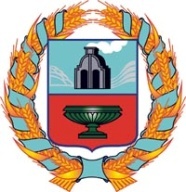 собрание депутатов  ЗАВОДСКОГО сельсоветатюменцевского района Алтайского краяРешениеп.Заводской  Об  исполнении бюджета Заводскогосельсовета за 2019 год             В соответствии со статьей 50 Устава муниципального образования Заводской сельсовет Тюменцевского района Алтайского края          Собрание депутатов РЕШИЛО:          1.Принять к сведению  отчет главы Заводского сельсовета В.П.Панькова об исполнении бюджета за 2019 год (приложение прилагается).          2.Данное решение обнародовать в установленном порядке.Глава Заводского сельсовета                                                                                      В.П.Паньков№